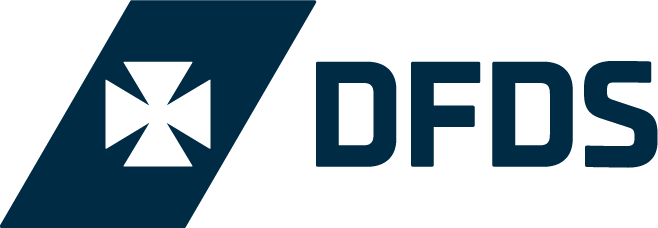 Request to film on board DFDS shipsName: Date application submitted:Organisation:Contact details (address, phone, email):Names of crew:Number, size (height & length in metres) and registration of vehicles:Equipment in use:Lighting – use, type and positionPower cables / power requirementsProposed special effectsProposed stuntsStorage of equipmentUse of tripod / camera jib arm or camera dollyUse of boom microphones Use of a green room area for actors/presenters/crewEquipment in use:Lighting – use, type and positionPower cables / power requirementsProposed special effectsProposed stuntsStorage of equipmentUse of tripod / camera jib arm or camera dollyUse of boom microphones Use of a green room area for actors/presenters/crewList of shots required:1.2.3.4.5.6.List of shots required:1.2.3.4.5.6.Date and time (including preferred sailing time – see sailing schedules):Duration of filming (e.g. one outward trip / one return trip / multiple return trips):Booking number (if you have already booked your ferry crossing):Footage air date:Please describe your project and how you will use DFDS in your footage:Please describe your project and how you will use DFDS in your footage: